муниципальное казённое общеобразовательное учреждение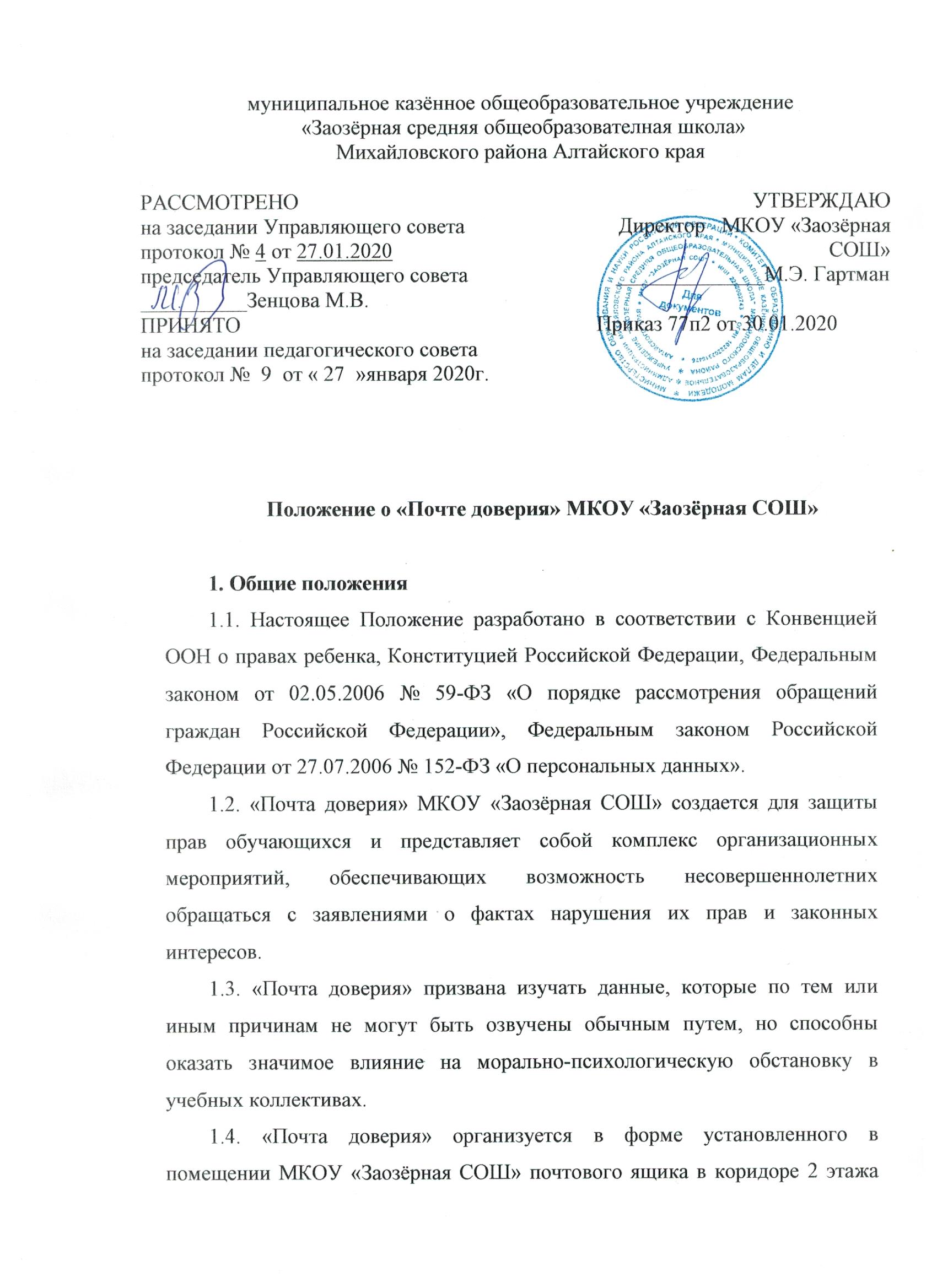  «Заозёрная средняя общеобразователная школа» Михайловского района Алтайского краяПоложение о «Почте доверия» МКОУ «Заозёрная СОШ»1. Общие положения1.1. Настоящее Положение разработано в соответствии с Конвенцией ООН о правах ребенка, Конституцией Российской Федерации, Федеральным законом от 02.05.2006 № 59-ФЗ «О порядке рассмотрения обращений граждан Российской Федерации», Федеральным законом Российской Федерации от 27.07.2006 № 152-ФЗ «О персональных данных».1.2. «Почта доверия» МКОУ «Заозёрная СОШ» создается для защиты прав обучающихся и представляет собой комплекс организационных мероприятий, обеспечивающих возможность несовершеннолетних обращаться с заявлениями о фактах нарушения их прав и законных интересов.1.3. «Почта доверия» призвана изучать данные, которые по тем или иным причинам не могут быть озвучены обычным путем, но способны оказать значимое влияние на морально-психологическую обстановку в учебных коллективах.1.4. «Почта доверия» организуется в форме установленного в помещении МКОУ «Заозёрная СОШ» почтового ящика в коридоре 2 этажа школ для приёма сообщений, которые подлежат обработке в соответствии с данным Положением. Рядом с почтовым ящиком располагается стенд для ответов на безадресные письма.1.5 Обращения могут быть как с подписью и всеми адресными данными, так и анонимными.1.6. Доступ посторонних лиц к содержимому ящика исключён посредством применения замка. Ключи от замка находятся у ответственного за работу «Почты» педагога-психолога. 2.Основные цели и задачи 2.1. Основной целью функционирования «Почты доверия» является создание условий для беспрепятственного и конфиденциального обращения обучающихся по вопросам, связанным с нарушением их прав, улучшением учебно-воспитательного процесса, досуга, организации питания и др.2.2. Основными задачами функционирования «Почты доверия» являются:оказание оперативной психологической, педагогической и правовой помощи обучающимся;устранение причин, порождающих обоснованные жалобы.3. Порядок функционирования «Почты доверия»3.1. Информация о функционировании работы «Почты доверия» образовательной организации доводится до сведения учащихся, родителей и педагогов на классных часах, родительских собраниях, педсоветах, а также с помощью объявлений, размещенных в отведенных для этого местах и на сайте организации. Правила работы размещены на почтовом ящике. 3.2. Выемка обращений осуществляется педагогом-психологом один раз в неделю в субботу в 14.00 ч.3.3. После выемки обращений социальный педагог в тот же день: проводит регистрацию обращений в журнале;определяет сроки исполнения обращений.В случае, если содержание обращения не входит в его компетенцию,он передает данное обращение  директору.3.4. Ответ на адресное обращение предоставляется в течение 5 рабочих дней (за исключением экстренных ситуаций) при личной встрече или по указанному каналу обратной связи (WhatsApp, электронная почта и др.), а на анонимное обращение - помещается на стенд рядом с почтовым ящиком. 3.5. При размещении на стенде ответов на анонимные сообщения на листе ответа указывается дата и время соответствующего письма, чтобы автор мог его идентифицировать. Стенд обновляется по мере появления новых обращений и ответов на них.4. Регистрация, учет и хранение обращений4.1.  С целью ведения учёта и контроля качества реагирования и рассмотрения обращений воспитанников ведётся «Журнал учёта информации» (далее - журнал).4.2.  Листы Журнала должны быть пронумерованы, прошнурованы и иметь следующие реквизиты:а) порядковый номер обращения;б) дата выемки (приема) обращения из «Ящика доверия»;в) фамилия, имя, отчество заявителя, адрес (в случае поступления анонимного обращения ставится отметка «аноним»);г) группа, номер его контактного телефона (при наличии); д) краткое содержание обращения;е) отметка о принятых мерах.  4.3. Хранение и заполнение журнала осуществляет педагог-психолог  по мере поступления обращений в «Почту доверия». Сроки хранения журнала определяются организацией в соответствии с номенклатурой дел.4.4. Результаты работы «Почты доверия» обобщаются, анализируются. По итогам учебной четверти аналитическая справка о поступивших обращениях предоставляется директору образовательной организации.4.5. Поступившие обращения, а также снятые со стенда ответы хранятся у педагога-психолога в течение 1 года с даты регистрации обращения в Журнале. По истечении срока хранения, поступившие обращения подлежат уничтожению.5. Ответственность5.1. Должностные лица, работающие с информацией, полученной посредством «Почты доверия», несут персональную ответственность за соблюдение конфиденциальности полученных сведений.Приложение к Положению о «Почте доверия»Правила работы «Почты доверия»Ящик, который вы видите перед собой – это «Почта доверия». Здесь вы можете оставить свое обращение (письмо, записку) с вопросами, просьбами, изложением проблемы, описанием тревожащей вас ситуации, предложениями, пожеланиями и т.п. Если хочется что-то сказать, но вы стесняетесь или боитесь – напишите!Указывать имя и фамилию не обязательно, то есть ваше послание может быть анонимным. Только обязательно поставьте ДАТУ и ВРЕМЯ, чтобы потом найти ответ на свое обращение.При работе с обращениями соблюдается принцип конфиденциальности – ваше сообщение будет известно только ответственному за работу «Почты» педагогу и тому, кто может решить вашу проблему. В случае обращения с указанными контактными данными - ответ предоставляется лично или через электронную почту. В случае анонимного обращения - помещается на стенд рядом с почтовым ящиком.Запомнив указанную вами ДАТУ и ВРЕМЯ, вы сможете прочесть ответ на свое письмо, и никто даже не узнает, что вы воспользовались «Почтой доверия», если только вы сами не захотите об этом рассказать.Выемка сообщений происходит в субботу в 14.00. Ответ размещается на стенде или по указанным в обращении каналам связи в течение 5 учебных дней.Помните: проблема решится быстрее, если вы о ней скажете!РАССМОТРЕНОна заседании Управляющего советапротокол № 4 от 27.01.2020председатель Управляющего совета__________Зенцова М.В.ПРИНЯТОна заседании педагогического советапротокол №  9  от « 27  »января 2020г.УТВЕРЖДАЮДиректор   МКОУ «Заозёрная СОШ»        ______________М.Э. ГартманПриказ 77п2 от 30.01.2020